РазделРазделКто я? Какой я?Кто я? Какой я?Кто я? Какой я?Кто я? Какой я?Кто я? Какой я?Дата Дата 09.04.202009.04.202009.04.202009.04.202009.04.2020Класс Класс Кол – во присутствующихКол – во отсутствующихКол – во отсутствующихКол – во отсутствующихКол – во отсутствующихТема урока Тема урока Я и мои друзьяЯ и мои друзьяЯ и мои друзьяЯ и мои друзьяЯ и мои друзьяЦели обучения в соответствии с учебной программойЦели обучения в соответствии с учебной программой0.3.1.1. Выполнять под музыку в соответствии с ее характером ритмичные, выразительные движения.0.1.1.6. Описывать свои чувства и переживания при слушании и исполнении музыки.0.3.1.1. Выполнять под музыку в соответствии с ее характером ритмичные, выразительные движения.0.1.1.6. Описывать свои чувства и переживания при слушании и исполнении музыки.0.3.1.1. Выполнять под музыку в соответствии с ее характером ритмичные, выразительные движения.0.1.1.6. Описывать свои чувства и переживания при слушании и исполнении музыки.0.3.1.1. Выполнять под музыку в соответствии с ее характером ритмичные, выразительные движения.0.1.1.6. Описывать свои чувства и переживания при слушании и исполнении музыки.0.3.1.1. Выполнять под музыку в соответствии с ее характером ритмичные, выразительные движения.0.1.1.6. Описывать свои чувства и переживания при слушании и исполнении музыки.                                                                                                 Ход урока                                                                                                 Ход урока                                                                                                 Ход урока                                                                                                 Ход урока                                                                                                 Ход урока                                                                                                 Ход урока                                                                                                 Ход урокаЭтапы урока / времяДействие педагогаДействие педагогаДействие педагогаДействие ученикаОцениваниеРесурсы1. Вводная частьСоздание положительного эмоционального настроя. Под «Марш» Е. Брусиловского дети шагают на месте и останавливаются с окончаниеммузыки. Повторить - закрепить понятие «марш».Исполнить музыкальное приветствие.Педагог поет: Добрый день, добрый час, я приветствую всех вас!дети поют: Сәлем, привет, hello!Игровое упражнение «Как зовут твоего друга?»Предложить пропеть имя своего друга, самостоятельно придумывая мелодию, состоящуюиз двух-трёх звуков.Создание положительного эмоционального настроя. Под «Марш» Е. Брусиловского дети шагают на месте и останавливаются с окончаниеммузыки. Повторить - закрепить понятие «марш».Исполнить музыкальное приветствие.Педагог поет: Добрый день, добрый час, я приветствую всех вас!дети поют: Сәлем, привет, hello!Игровое упражнение «Как зовут твоего друга?»Предложить пропеть имя своего друга, самостоятельно придумывая мелодию, состоящуюиз двух-трёх звуков.Создание положительного эмоционального настроя. Под «Марш» Е. Брусиловского дети шагают на месте и останавливаются с окончаниеммузыки. Повторить - закрепить понятие «марш».Исполнить музыкальное приветствие.Педагог поет: Добрый день, добрый час, я приветствую всех вас!дети поют: Сәлем, привет, hello!Игровое упражнение «Как зовут твоего друга?»Предложить пропеть имя своего друга, самостоятельно придумывая мелодию, состоящуюиз двух-трёх звуков.«Марш» Е. Брусиловского.Музыкальное приветствие2. Основная частьСлушание музыкиКто сочиняет музыку? Дать понятие композитор.Спросить у детей, каких композиторов они знают?Познакомить детей с творчеством Д. Б. Кабалевского - оветский композитор, дирижёр, пианист, педагог. Писал музыку не только для взрослых, но и для детей.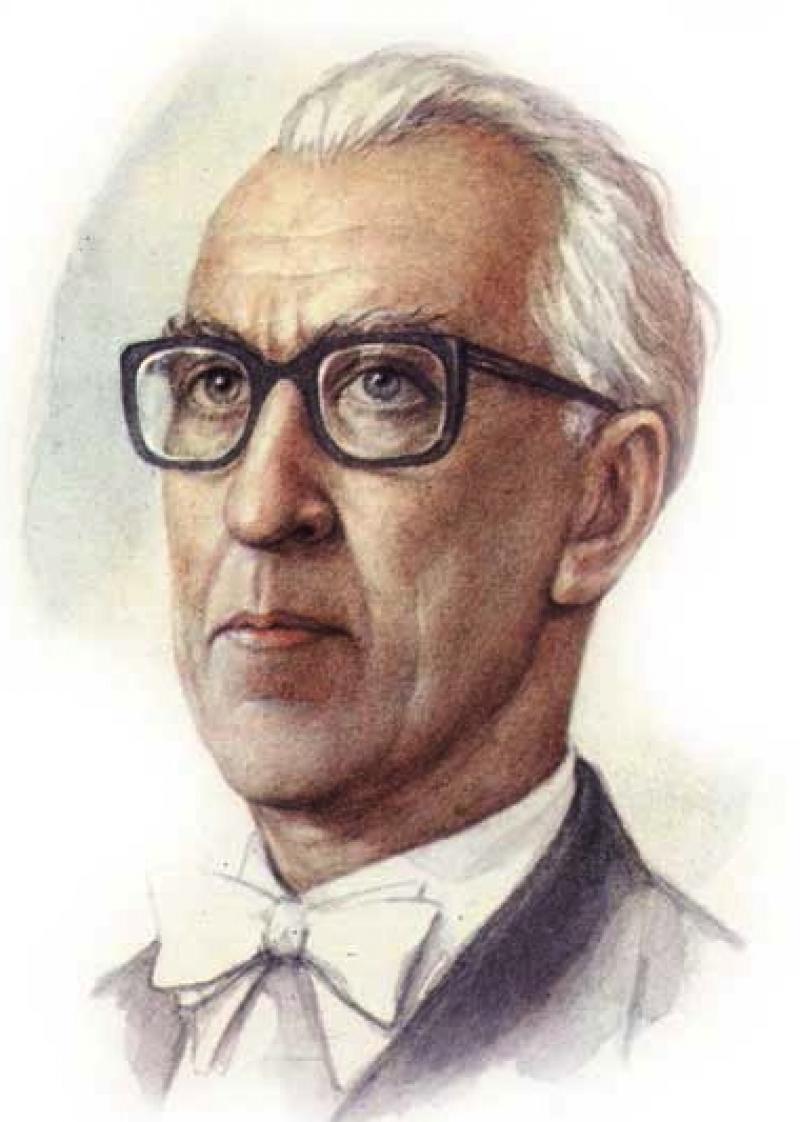 Давайте послушаем пьесу Кабаевского «Клоуны».После прослушивания провести беседу об изобразительности в музыке, спросить, сколькочастей в пьесе, одинаково ли они звучат? Предложить детям на 1-ю и 3-ю часть пьесы вы-полнить ритмичные скользящие хлопки перед собой («тарелочки»).Кто сочиняет музыку? Дать понятие композитор.Спросить у детей, каких композиторов они знают?Познакомить детей с творчеством Д. Б. Кабалевского - оветский композитор, дирижёр, пианист, педагог. Писал музыку не только для взрослых, но и для детей.Давайте послушаем пьесу Кабаевского «Клоуны».После прослушивания провести беседу об изобразительности в музыке, спросить, сколькочастей в пьесе, одинаково ли они звучат? Предложить детям на 1-ю и 3-ю часть пьесы вы-полнить ритмичные скользящие хлопки перед собой («тарелочки»).Кто сочиняет музыку? Дать понятие композитор.Спросить у детей, каких композиторов они знают?Познакомить детей с творчеством Д. Б. Кабалевского - оветский композитор, дирижёр, пианист, педагог. Писал музыку не только для взрослых, но и для детей.Давайте послушаем пьесу Кабаевского «Клоуны».После прослушивания провести беседу об изобразительности в музыке, спросить, сколькочастей в пьесе, одинаково ли они звучат? Предложить детям на 1-ю и 3-ю часть пьесы вы-полнить ритмичные скользящие хлопки перед собой («тарелочки»).Слушание музыкиПортрет Д.Б. Кабалевского«Клоуны» Кабалевскогоhttps://www.youtube.com/watch?v=RzQFHGIlx_A3. РепертуарЗакрепление песни «Осень, В гости к нам пришла»Закрепление песни «Осень, В гости к нам пришла»Закрепление песни «Осень, В гости к нам пришла»Исполнение репертуараФонограмма песниhttps://www.youtube.com/watch?v=MboQBwOdNyE4. РефлексияЧто нового вы узнали?– Мне очень понравилось…– Я научился....– Сегодня я расскажу дома…Что нового вы узнали?– Мне очень понравилось…– Я научился....– Сегодня я расскажу дома…Что нового вы узнали?– Мне очень понравилось…– Я научился....– Сегодня я расскажу дома…